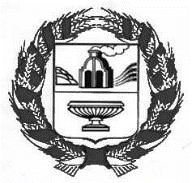 СОВЕТ ДЕПУТАТОВ НОВОМОНОШКИНСКОГО   СЕЛЬСОВЕТАЗАРИНСКОГО   РАЙОНА   АЛТАЙСКОГО КРАЯ	   Р Е Ш Е Н И Е         23.10.2019									            	    № 30с. НовомоношкиноВ соответствии со статьей 28 Федерального закона   от   6 октября 2003 года № 131 – ФЗ «Об общих принципах организации местного самоуправления в Российской Федерации», статьей 15 Устава муниципального образования Новомоношкинский сельсовет Заринского района Алтайского края, статьей 5 Положения «О публичных слушаниях в муниципальном образовании Новомоношкинский сельсовет Заринского района Алтайского края» Совет депутатов РЕШИЛ: 1.  Назначить публичные слушания по проекту бюджета муниципального образования Новомоношкинский сельсовет Заринского района Алтайского края на 2020 год на 22 ноября 2019 года в 14-00.  2.  Установить, что публичные слушания по вышеназванному    вопросу будут проходить по адресу: с. Новомоношкино, ул. Ленина, 7 (здание Администрации сельсовета). 3.  Для подготовки и проведения публичных слушаний утвердить оргкомитет, согласно приложения, в составе 5 человек, который будет работать в Администрации Новомоношкинского сельсовета. 4.Обнародовать настоящее решение на стендах объявлений, в поселенческой библиотеке.	 5.  Контроль за выполнением настоящего решения оставляю за собой.Глава сельсовета                                                                                   Л.П. КожевниковаПриложениек решению Совета депутатовНовомоношкинского сельсоветаот 23.10.2019 г. № 30Состав оргкомитетаПубличные слушания по проекту бюджета муниципального образования Новомоношкинский сельсовет Заринского района Алтайского края на 2020 год.1.Кожевникова Любовь Петровна - глава сельсовета.2. Семенюк Елена Яковлевна - заместитель председателя Совета депутатов Новомоношкинского сельсовета.3. Бектемирова Татьяна Николаевна - депутат от округа № 7.    4.  Полянская Олеся Анатольевна - секретарь Администрации сельсовета.5.  Гришина Лариса Васильевна - заведующая ПДК.6. Ткач Валентина Владимировна -  председатель Совета ветеранов.О назначении публичных   Слушаний по проекту бюджета муниципального образования Новомоношкинский сельсовет Заринского района Алтайского края на 2020 год